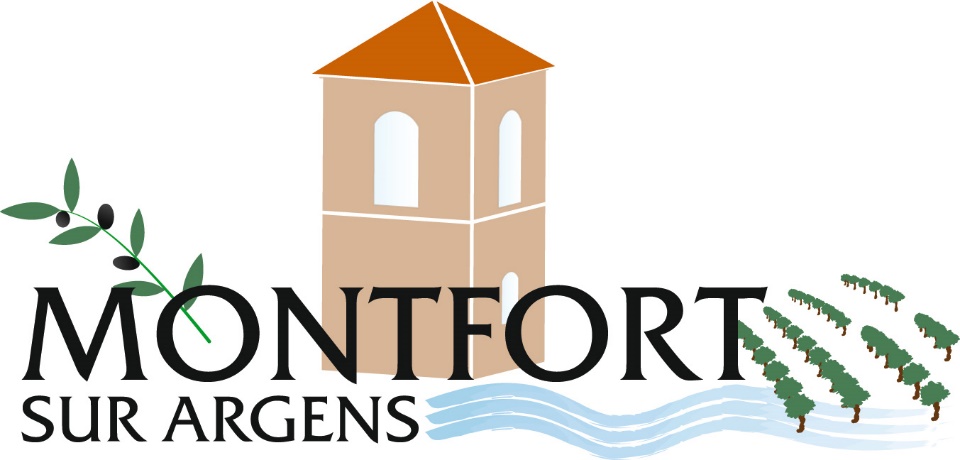 Ateliers d'initiation aux outils informatiques, ordinateurs, smartphones, tablettes....SAMEDI 10 FEVRIER
SAMEDI 24 FEVRIERSAMEDI 16 MARSde 16 h à 17 hRenseignements et inscriptionà la médiathèque au 04 94 86 53 32
ou par mail : mediatheque@montfortsurargens.fr